Name Here
phone | email | http://www.linkedin.com/yoururlcustomized (or scan QR Code) 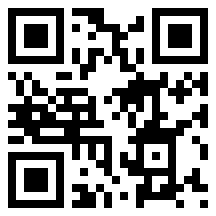 Create your own QR code that takes recruiter to your LinkedIn Page - https://qrcode.kaywa.com/  • use free (static version), Copy QR image, right click, size & position(PCs) or wrap text “in front of text”(Macs), resize, and position• www.linkedin.com/help/linkedin/answer/87/customize-your-public-profile-url?lang=en Seeking _______________ position at ____________________ companyEDUCATIONSCHOOL NAME – City, State 							                               Month Year of GraduationBachelor of Arts in Psychology (cum laude) | Minor in Business Administration | Cumulative GPA: 3.75/4.00• List scholarships, Dean’s List, honorary societies, mention if you are an athlete (spending 15+ hours a week practicing/games)For each section, list most recent items first – so master’s degree would go before a bachelor’s degreeRELEVANT COURSEWORK• Introduction to Psychology• Early Childhood Behavior• Personality • Research Methods• Perception• Human BehaviorSelect 6 to 12 courses for this section, titles only (not numbers), and make it relevant to job to which you are applyingINTERNSHIPSCOMPANY OR SCHOOL NAME | Position Title | City, State					                Month Year - Month Year• Start each bullet with a strong action verb – google “resume verb list” for ideas• Focus on your impact, not just duties• For your current role, use present tense verbs. For past roles, use past tense verbs. Most recent roles go first.• Quantify in your descriptions – how much, how many, how often – it shows the scope of your achievements• Use consistent formatting; Use month and year in dates. If it’s still going then it’s Month Year – Present• For the bullet points, I copy and paste these. They do not indent as much as the auto format ones, so you can fit more on a page.Another formatting style option – only use one or the other, not both styles of job formatsCOMPANY NAME - City, State					              			                Month Year - Month YearPosition Title• This style is good for when you have long company or title names that won’t fit together on one lineADDITIONAL EXPERIENCE Same formatting as above, this could be a good place for summer jobs, although some people choose to simply have one Experience section and include internships and summer jobs togetherLEADERSHIP & ACTIVITIESUse this section for campus activities and demonstrate your leadership – can use same format as jobs if you were active in a clubVOLUNTEER EXPERIENCESame as Leadership and activities – this is a great way to show transferrable skills and many soft skills important to employersSKILLS & INTERESTSTechnical: Proficient in Microsoft Office (Excel, PowerPoint, Word, Outlook), Canva, WordPress, Squarespace, Salesforce CRMLanguages: Fluent in Spanish, Beginner in MandarinAdditional Skills: Leadership, Communication, Teamwork, Problem-solving, Project Management, Public Speaking, MentoringInterests: This part is optional, but can show your diverse interests and love of travelBe sure these skills are reflected in your experience above – match to each target job description